COMUNE DI SALICE SALENTINO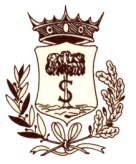 Provincia di LECCE*****BANDO PROGRESSIONI ECONOMICHE ORIZZONTALI ANNO 2022IL SEGRETARIO COMUNALEVisto l’art. 16 del CCNL 21 maggio 2018 del comparto Funzioni Locali che disciplina l’istituto della progressione economica all’interno delle categorie;Vista la determinazione n. 282 del 6.4.2022 con la quale si è proceduto alla costituzione, ai sensi degli artt. 67 e 68 del CCNL Funzioni locali 21 maggio 2018, del Fondo risorse decentrate per l’anno 2022, dando atto del rispetto di quanto previsto dall’art. 33 del d.l. n. 34/2019, convertito con modificazioni dalla L. 28 giugno 2019, n. 58;Visto il verbale del 12.5.2022 con il quale, in sede di delegazione trattante, è stata definita una preintesa del nuovo Contratto Decentrato Integrativo 2019/2021 – Accordo economico annuale 2022;Vista la deliberazione n. 152 del 29.12.2022 con la quale la Giunta Comunale ha autorizzato il Presidente della delegazione trattante di parte pubblica a sottoscrivere il riparto delle Risorse Decentrate – Accordo economico annuale 2022, il cui contenuto è stato condiviso con le R.S.U. e OO.SS. di categoria;Visto il nuovo Contratto Decentrato Integrativo 2019/2021 – Accordo economico annuale 2022, sottoscritto il 30.12.2022 con il quale è stata prevista la destinazione di una parte delle risorse decentrate alle progressioni economiche orizzontali;Vista la disciplina inerente le procedure e i criteri delle progressioni economiche orizzontali contenuta nel CCDI 2019-2021 sottoscritto in data 16.12.2019;Richiamato il parere CFL121 con il quale l’ARAN precisa che << il periodo minimo di almeno di 24 mesi di permanenza nella posizione economica in godimento costituisce un requisito di partecipazione alla procedura per l’attribuzione della progressione economica orizzontale che non può in nessun caso essere modificato, in aumento o in diminuzione, in sede di contrattazione integrativa, data la mancanza nella disciplina del CCNL di ogni delega in tal senso alla contrattazione di secondo livello alla quale è affidata dall’art. 7, comma 4, lett. c) la regolazione de “i criteri per la definizione delle procedure per le progressioni economiche” >>;Vista la determinazione n. 172 del 28.2.2023 di approvazione del presente bando di selezione e annesso modello di domanda;RENDE NOTOche è indetta procedura selettiva per  l’attribuzione delle progressioni economiche (P.E.O.) ai dipendenti a tempo indeterminato in servizio presso il Comune di Salice Salentino nelle categorie A, B, C e D nella misura del 50% per categoria e nel limite delle risorse finanziarie disponibili.Le progressioni economiche orizzontali avranno decorrenza giuridica ed economica dal 1° gennaio 2022.REQUISITI PER L’AMMISSIONEConcorrono alla selezione per l’attribuzione della posizione economica superiore tutti i dipendenti con rapporto di lavoro a tempo indeterminato in servizio presso l’Ente alla data del 1° gennaio 2022 con una anzianità di servizio di almeno due anni, riconosciuta nella posizione economica immediatamente inferiore a quelle per cui si concorre calcolata alla data del 31.12.2021. Ai fini dell’anzianità di servizio richiesta e dell’incidenza della valutazione, si considerano anche i periodi maturati a tempo determinato o ex art. 110 TUEL presso il Comune di Salice Salentino con mansioni del medesimo profilo e categoria di inquadramento. Alla progressione economica orizzontale non partecipa il personale che nel biennio precedente all’indizione dell’avviso di selezione sia incorso in sanzioni disciplinari superiori ad un giorno di sospensione dal servizio e in misure cautelari di sospensione dal servizio, a meno che il procedimento penale pendente non si sia concluso con l’assoluzione almeno in primo grado.SVOLGIMENTO DELLE SELEZIONIL’attribuzione delle progressioni orizzontali avverrà attraverso la predisposizione di una graduatoria suddivisa per ciascuna categoria realizzata a seguito della valutazione dei dipendenti aventi diritto in relazione alle risultanze della valutazione della performance individuale del triennio che precede l’anno in cui è adottata la decisione di attivazione dell’istituto, tenendo conto anche dell’esperienza maturata negli ambiti professionali di riferimento, nonché delle competenze acquisite e certificate a seguito di processi formativi (Art. 14 del CCDI 2019/2021).I criteri sono i seguenti:incidenza della valutazione 70%incidenza esperienza maturata 30%Per esperienza maturata si intende:- il periodo di permanenza nella Categoria e posizione economica acquisita attribuendo punti 0,50 per ogni mese;- formazione certificata e pertinente (come di seguito specificato).Qualora il sistema di misurazione e valutazione nei tre anni precedenti l’anno in cui si decide di attivare la PEO è rimasto inalterato, si calcola la media dei punteggi.Qualora il sistema di misurazione e valutazione fosse stato modificato o per la valutazione del personale proveniente da altri enti con diversi sistemi di valutazione, si procede ad una armonizzazione dei punteggi con sistema proporzionale in riferimento al sistema di valutazione in essere.L’accesso alla graduatoria avviene qualora il punteggio medio acquisito risulti superiore al 50% del massimo dei punteggi attribuibili. Nel caso in cui il punteggio medio risulti inferiore al 50% ma quello riferito all’ultimo anno precedente l’attivazione dell’istituto sia superiore al 50%, il dipendente viene ammesso alla graduatoria.Il personale comandato o distaccato presso enti, amministrazioni, aziende, ha diritto di partecipare alle selezioni per le progressioni orizzontali previste per il restante personale dell’ente di effettiva appartenenza. A tal fine l’ente di appartenenza concorda le modalità per acquisire dall’ente di utilizzazione le informazioni e le eventuali valutazioni richieste secondo la propria disciplina.CRITERIQualità delle prestazioni individuali (Art. 14 - comma 6 CCDI/2019) – massimo punti 70 attribuiti secondo la tabella seguente:Formazione certificata e pertinente (Art. 16 - comma 3 CCNL/2018) – massimo punti 10 attribuibili in funzione delle competenze acquisite e certificate a seguito di processi formativi:Anzianità lavorativa acquisita (comma 6 CCDI/2019) – massimo 20, attribuendo punti 0,50 per ogni mese. Solo in caso di parità di punteggio si seguirà il seguente criterio:Maggiore anzianità di servizio nella posizione economica rivestita e, in caso di ulteriore parità,Maggiore anzianità di servizio.MODALITA’ E TERMINI PER LA PRESENTAZIONE DELLA DOMANDAPer partecipare alla selezione i dipendenti interessati devono presentare domanda di partecipazione, debitamente compilata e sottoscritta, all’Ufficio Risorse Umane del Comune di Salice Salentino utilizzando il modulo di domanda allegato al bando.La domanda di partecipazione alla presente selezione potrà essere inviata:a mezzo posta elettronica certificata (PEC) al seguente indirizzo:protocollo.comunesalicesalentino@pec.rupar.puglia.itSi precisa che la validità di tale invio, così come stabilito dalla normativa vigente, è subordinato all’utilizzo da parte del candidato di casella di posta elettronica certificata; non sarà pertanto ritenuto valido l’invio da casella di posta elettronica semplice/ordinaria anche se indirizzata alla PEC del Comune di Salice Salentino. L’oggetto della PEC dovrà recare apposita dicitura: “Domanda di partecipazione alla selezione interna per l’attribuzione della progressione economica orizzontale – Anno 2022”;consegna a mano all’Ufficio Protocollo del Comune;Le domande di partecipazione potranno essere presentate a partire dal giorno di pubblicazione del presente bando e dovranno pervenire entro e non oltre le ore 12:00 del giorno 20 marzo 2023.Le domande pervenute fuori termine non saranno prese in considerazione.CONTENUTO DELLA DOMANDANella domanda di partecipazione, debitamente sottoscritta a pena di esclusione, i candidati devono dichiarare sotto la propria responsabilità e con assoluta certezza:cognome, nome, data e luogo di nascita, residenza e codice fiscale;di essere dipendente del Comune di Salice Salentino, in servizio alla data del 1° gennaio 2022;settore di appartenenza, profilo professionale, tipologia del rapporto di lavoro (tempo pieno, part-time), categoria giuridica e posizione economica;anzianità PEO alla data del 31.12.2021; (riferita al servizio nella posizione economica e giuridica di appartenenza al giorno antecedente alla decorrenza delle nuove PEO);anzianità di servizio al 31.12.2021;di aver maturato alla data del 31.12.2021 almeno due anni di servizio nella posizione giuridica ed economica di appartenenza;di accettare incondizionatamente le clausole previste dal presente bando di selezione.Le dichiarazioni rese e sottoscritte nella domanda di ammissione alla selezione si ritengono rilasciate ai sensi del D.P.R. n. 445/2000.GRADUATORIA E INQUADRAMENTOA conclusione della selezione si provvederà alla redazione delle graduatorie distinte per categoria secondo il punteggio complessivo riportato da ciascun candidato. Le graduatorie potranno essere utilizzate solo per la procedura selettiva per l’attribuzione della progressione economica orizzontale all’interno della categoria prevista per l’anno 2022 ed esaurirà i suoi effetti con la sua conclusione.L’inquadramento nella posizione economica immediatamente superiore, sia ai fini giuridici sia ai fini economici, decorre dal 1° gennaio 2022.AVVERTENZE GENERALI E TRATTAMENTO DEI DATI PERSONALIL’Ente si riserva di modificare, prorogare o eventualmente revocare il presente avviso a suo insindacabile giudizio.Il presente avviso di selezione costituisce lex specialis e, pertanto, la partecipazione comporta l’accettazione implicita senza riserva alcuna di tutte le disposizioni ivi contenute.I dati contenuti nella domanda saranno utilizzati espressamente ai fini della gestione della procedura selettiva, nel rispetto ed in applicazione delle disposizioni normative vigenti in materia.Il candidato, con la presentazione dell’istanza di partecipazione alla selezione di cui al presente avviso, autorizza implicitamente il trattamento dei propri dati.Titolare del trattamento è il Comune di Salice Salentino nella persona del Sindaco pro-tempore.NORME FINALIPer tutto quanto non espressamente disciplinato dal presente avviso, si rinvia a quanto disposto dalla normativa vigente in materia.Il presente avviso viene pubblicato all’Albo Pretorio on line, sul sito internet istituzionale dell’Ente www.comune.salicesalentino.le.it e nell’apposita Sezione “Bandi di concorso” dell’Amministrazione Trasparente.Copia cartacea del presente bando potrà essere richiesta anche presso l’Ufficio Risorse Umane.Responsabile del procedimento è il sottoscritto Dott.ssa Maria Antonietta Foggetti – Segretario Comunale del Comune di Salice Salentino.Salice Salentino, 28 febbraio 2023IL SEGRETARIO COMUNALEF.to Dott.ssa Maria Antonietta FoggettiCategoriaMedia performance individuale triennio precedente (2019/2021)Punteggio assegnatoAFino a 8025A 80;     8535A 85;     9045A 90;     9560A 9570BFino a 8025B 80;     8535B 85;     9045B 90;     9560B 9570CFino a 8025C 80;     8535C 85;     9045C 90;     9560C 9570DFino a 8025D 80;     8535D 85;     9045D 90;     9560D 9570Partecipazione a corsi e percorsi di formazione, debitamente attestati, svolti nel triennio precedente (2019/2021)Max 10 corsi di durata non inferiore a 4 orePunti 1 (uno) per ciascun corsoPartecipazione a corsi e percorsi di formazione, debitamente attestati, svolti nel triennio precedente (2019/2021)Sono esclusi i corsi di formazione obbligatoria (es. Sicurezza luoghi di lavoro D.lgs. 81/2008; Anticorruzione e trasparenza; ecc.)Punti 1 (uno) per ciascun corso